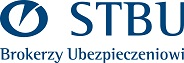 Sopot, dnia 15.12.2021r.Compensa TU S.A. Vienna Insurance Group Oddział Szczecin Sprawa: wybór oferty w postępowaniu na „Usługi ubezpieczenia Gminy Wolin – 6 zadań”Zamawiający informuje, iż do realizacji zamówienia w powyższym postępowaniu wybrano ofertę firmy  Compensa TU s.a. - w zadaniu 1 z ceną: 57.346,47 zł brutto (80 pkt) oraz akceptacją klauzul fakultatywnych:Klauzula katastrofy budowlanej (5 pkt) Łącznie pkt: 85 pkt.- w zadaniu 2 z ceną: 50.000,00 zł brutto (90 pkt) oraz brakiem akceptacji klauzul fakultatywnych (0 pkt). Łącznie pkt: 90 pkt.- w zadaniu 4 z ceną:  14.646,25 zł brutto (80 pkt) oraz akceptacją klauzul fakultatywnych:Klauzula katastrofy budowlanej (5 pkt) Łącznie pkt: 85 pkt.- w zadaniu 5 z ceną: 16.000,00 zł brutto (90pkt) oraz brakiem akceptacji klauzul fakultatywnych (0 pkt) Łącznie pkt: 90 pkt.Uzasadnienie wyboru: Oferta najkorzystniejsza, jedyna w postępowaniu, spełnia wymogi SWZ i ustawy Pzp.Dziękujemy za udział w postępowaniu i złożenie ofert. W sprawie ustalenia sposobu i daty zawarcia umowy proszę o kontakt tel. 784-073-119 Sławomir Piotrowski